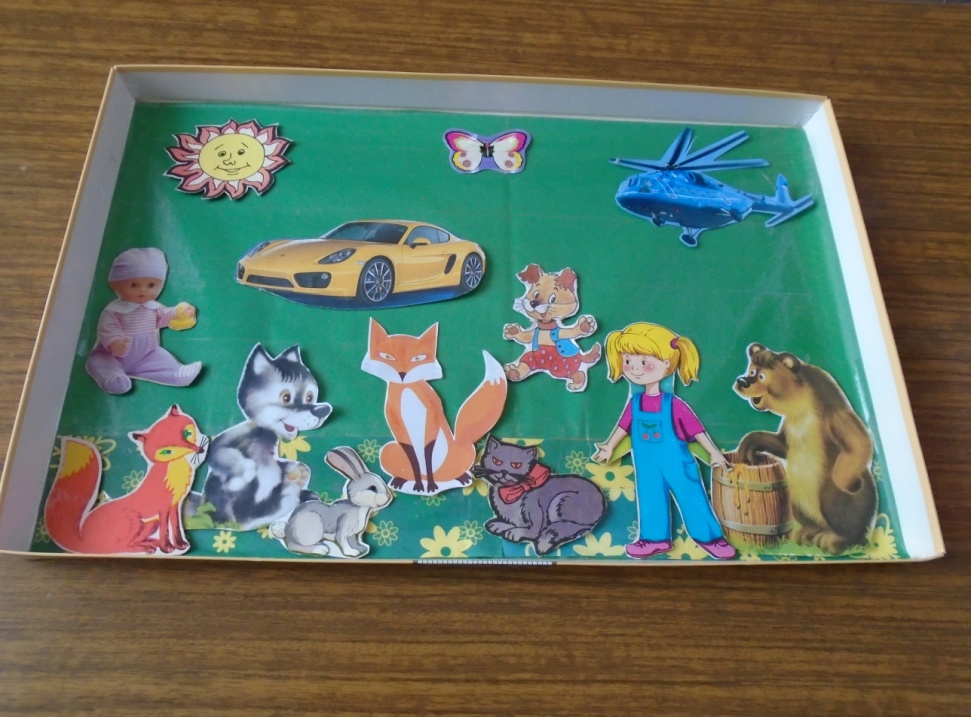 Учебно – игровое пособие «Магнитные истории»Автор: Кондобарова Елена Борисовна.Цели:          – развивать связную речь;          – автоматизировать поставленные логопедом звуки в связной речи;          – развивать мелкую моторику рук;          – совершенствовать ориентировку в пространстве;          – воспитывать положительный эмоциональный настрой  на занятия с помощью игрового пособия;          – развивать воображение, творческое мышление;          – закреплять способность к обобщению предметов;          – активизировать интерес ребёнка для дальнейшей коррекционной работы.Методическая ценность.При использовании  данного пособия на логопедических занятиях дети учатся составлять рассказы по картинкам на магнитной доске, выбирая нужные изображения из имеющихся и перемещая их по фону; учатся объединять предметы по различным признакам, делать обобщения, ориентироваться на плоскости.Возможности использования.Игровое упражнение «Расскажи историю».Цель: упражнять ребёнка в составлении связного рассказа с использованием картинок игрового пособия, располагая и перемещая их по игровому полю.Игровое упражнение «Составь группу».Цель: упражнять ребёнка в объединении предметов в группы по различным признакам, совершенствовать способность к обобщению. Развивать воображение, творческое мышление.Игровое упражнение «Что где расположено?» Цель: упражнять ребёнка в ориентировке на плоскости, в употреблении предлогов в связной речи.Область применения.Пособие рекомендуется  использовать  учителям - логопедам и воспитателям групп компенсирующей направленности для развития связной речи детей и автоматизации поставленных учителем-логопедом звуков в связной речи; воспитателям массовых групп для развития связной речи дошкольников, а также родителям  для индивидуальных занятий с детьми по развитию связной речи детей в домашних условиях.Рекомендуется для детей  5 - 7 лет.